Datum: 3. 10. 2022Pozdravljeni.Na spletni strani šole dobite seznam interesnih dejavnosti za šolsko leto 2022 - 23.  Prilagam prijavni list, ki ga izpolnite ter oddate učitelju, ki interesno dejavnost izvaja ali pa ga oddate pri pomočnici ravnatelja.Toplo jesen vam želim.Heidi Jakopič, pomočnica ravnatelja OŠ Solkan…………………………………………………………………………………………………………………………………………………PRIJAVNICA ZA INTERESNO DEJAVNOST V ŠOLSKEM LETU 2022-23 Učenec/učenka __________________________________________ iz  ___________ razreda se prijavljam na naslednje ID:1. _________________________________________________2. _________________________________________________3. _________________________________________________ ki bo potekala na _______________________________________________ (OŠ ali POŠ) po dogovorjenem urniku. Podpis učenca/učenke					Podpis staršev_______________________					_______________________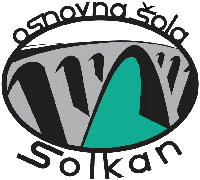 	Telefon: 05/330 77 00Fax: 05/300 55 14e-mail: o-solkan.ng@guest.arnes.siwww.sola-solkan.siOSNOVNA ŠOLA SOLKANŠolska ulica 255250 SOLKANMatična številka: 508 904 2000Številka za DDV: SI 15978346Podračun pri UJP: 01284-6030671913